Сценарий праздника 8 Марта и Масленицы для детей разновозрастной группыТатьяна Пименова 
Сценарий праздника 8 Марта и Масленицы для детей разновозрастной группыДействующий лица:Матрешка Маша, Матрешка Глаша, Емеля, Петрушка.Звучит народная музыка. В зал входят дети пританцовывая.Ребёнок:Эй друзья, эй горожанеДуни, Пети, Маши, ВаниВсе дела свои бросайтеДа на праздник поспешайте!Подходи честной народСлышишь музыка зовёт!Ребёнок:Мы ребята заводные,Мы веселые такие,Будем петь и танцевать,Зиму с вами провожать!(Дети играют на музыкальных инструментах)Ребёнок:Дуйте в дудки! Бейте в ложки!В гости к нам идут матрёшки!Ложки деревянные, матрёшечки румяные!(Дети сели)(Под музыку появляются матрёшки)Маша:Добрый день, честной народ,Интересное вас ждёт!Милости просим к намНа праздничные гуляньяУ нас сегодня представленье-Всем на удивленье!Глаша:В этом году Масленица и праздник мамВместе празднуются!Будем печь блины и кушать,Будем мы частушки слушать,Будем с вами мы играть,Весну красную встречать!И мамочек поздравлять!(На сцене появляется Емеля. Сонный)Емеля:Вы чего здесь расшумелись? Спать мешаете. Я, между прочим, только недавно уснул, а вы все шумите и шумите!Глаша:Емеля, ты что? Какой спать? Вон весна на дворе, люди масленицу отмечают!Емеля:А что такое масленица?Маша:Емеля, это проводы зимы и встреча весны.Становись с нами в хоровод.«хоровод -песня»(Дети сели)Емеля:О как! Значит, блинами угощать будут! (Потирает живот)Глаша:А блины заслужить еще нужно! Вот скажи, что ты делать умеешь?Емеля:Я на печи лежать, с щукой разговаривать.Маша:А ребята, что умеют?Глаша:А ребята умеют блины печь!И ты Емеля прими участие,Поиграй с ребятами!Игра «Из чего пекут блины?»Маша:Какие молодцы!Удалою пляской русскойПод гармошку закружисьС масленицей расстаёмся!Где ты там весна? Проснись!Танец «Матрёшек»(Дети сели)(Слышим пение птиц, шум капели. Появляется Петрушка, машет лентами.)Петрушка:Весна идёт, ура, ура!Весёлый, звонкий месяц март!Звенит вовсю капель.И с юга птицы к нам летят,Гоня мороз, метель.И солнце, улыбнувшись вдругРастопит снег и льды.Вот ручейки уже бегутПод песенку весны!Песня «О весне»(Дети сели)Маша:Привет Петрушка! А что это у тебя за ленточки такие?Петрушка:А это, дорогие Матрёшки, символ счастья и достатка!Хочу всех женщин поздравить с праздником!И подарить наш танец!танец «С лентами»(Дети сели)Глаша:Мы хотим поздравить вас,Здесь, сегодня и сейчас,С этим праздником весенним,С ярким светлым настроением!А, детишки молодцы,Знают добрые стишки!Ребёнок:С международным женским днём,Стихами мам мы поздравляем.Вы лучше всех, на всей Земле,Любви огромной вам желаем!Ребёнок:В этот день 8 мартаМы желаем всем добраИ цветов охапкуИ весеннего теплаМного радости, здоровьяБыть красивыми всегдаЧтоб счастливая улыбкаНе сходила бы с лица!Ребёнок:Стучит в окошко к нам весна,И праздник мамам принесла.8 марта- день чудесный,Давайте встретим его песней!Песня «О маме»Маша:Произносим тут и тамПоздравления для мам.В детском садике у насВыступления для вас.Глаша:Песни, танцы и стихи,Только, мама,помоги,И станцуй, и даже спой,Будь отчаянной такой!Игра с мамами «Блинчики»(на блине написано задание: спеть, станцевать, сыграть на музыкальном инструменте)Маша:Для бабушек, мам мы сегодня старались,Мы пели, плясали, шутили, смеялись.И в зале весна наступила у насОт света, сияния маминых глаз!Так пусть же весна принесёт навсегдаЗдоровье и молодость в ваши дома!Глаша:Пусть мира весна принесёт всей планете,Пусть будут всегда ваши счастливы дети,И каждый ребёнок пусть будет здоров,А вам, дорогие, всем- море цветов!(Дети дарят мамам свои подарки)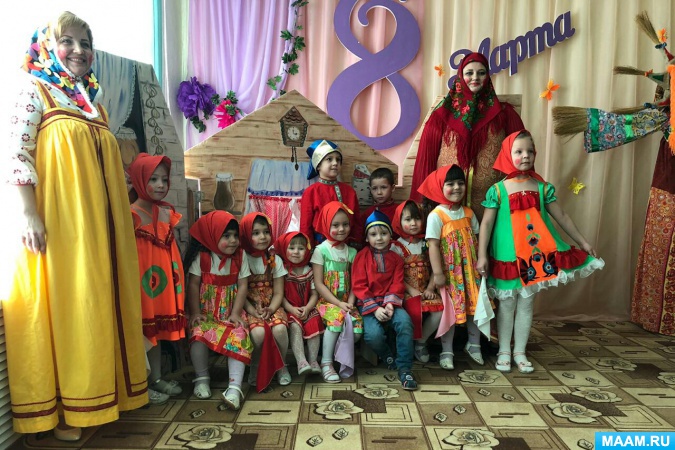 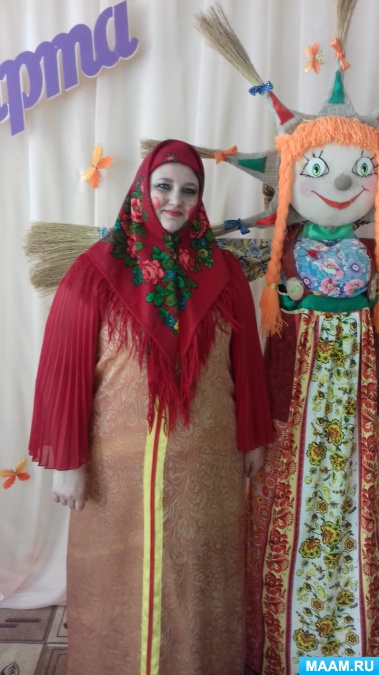 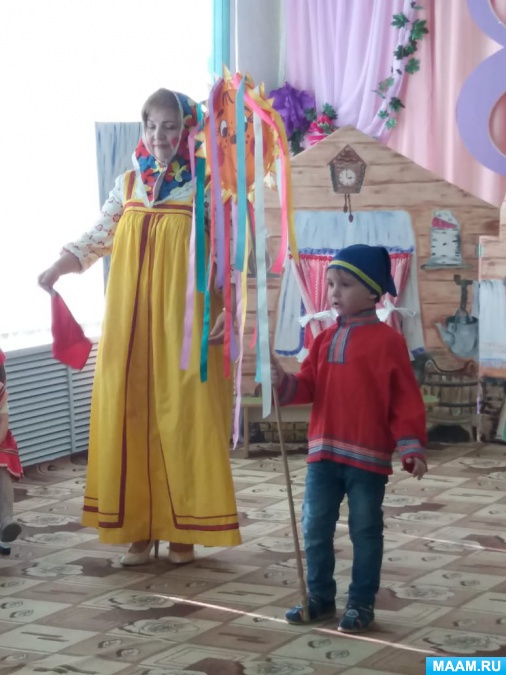 